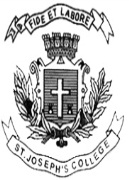 ST. JOSEPH’S COLLEGE (AUTONOMOUS), BENGALURU-27PG OPEN ELECTIVE - III SEMESTERSEMESTER EXAMINATION: OCTOBER 2021(Examination conducted in January-March 2022)PS OE 9618 - Reading Indian PolityTime- 1 ½ hrs		                                     	                                Max Marks-35This question paper contains one printed page and one partAnswer any five of the following question in about 125-150 words each	                      (5X7=35)Why is India referred to as ‘union of states’ rather than federal state?Briefly explain the different types of political parties in India defined by Election Commission.What were the major economic challenges India faced during the time of independence?Explain about the different models of development.Write a note on the features of caste system.Explain three electoral reforms in India.Write a note on land reforms.PSOE9618-A-21